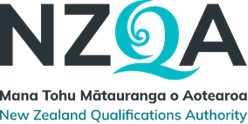 REQUEST FOR CLARIFICATION OF A STANDARD        This form must be completed and submitted with question(s) to ams@nzqa.govt.nz(Do not include with your school’s external moderation submission.  This process is separate to external moderation).REQUEST FOR CLARIFICATION OF INTERNALLY ASSESSED STANDARD(S).Purpose: To give assessors the opportunity to ask specific questions of moderators about how to interpret the standard(s). Moderation System/Subject:                     School Name and Code:  Standard No. and Version:                                                       Level:     Teachers should refer to the current clarification of the standard that can be found on the NCEA subject resources page. Departments may ask questions about standard interpretation at any time for written, professional feedback from the moderator.Student work is not to be sent as this process is about clarifying the standard to enable the teacher to make assessment judgements at the national standardModerators will send an individual response to queries. These responses may be used to inform future standard clarifications.The moderator’s response will be emailed to the Principal’s NomineeClarification of standard question(s)e.g:  For the Level 2 English standard 91101 ‘Produce a Selection of Writing’ standard, are students able to submit a selection of their writing that is all in the same genre or style?HOD/Teacher Signature _____________________________PN Signature: _____________________________________  